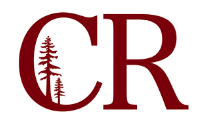 Institutional Effectiveness CommitteeSeptember 17, 2020
4:00pm – 5:00 pm
Participants: Paul Chown, Keith Flamer, Amber Buntin, Pru Ratliff, Stephanie Burres and Bob Brown. Agenda Items: Review 2020-21 Annual PlanWe have approved a preliminary draft of this report prior to COVID. Paul would like us to look this over this document prior to finalizing the plan. Keith would like to update Plan 4 to Fall 2020. The College received funding that will allow us to implement this sooner. COVID accelerated moving courses online which means that Plan 5 and 6 is largely met. We will keep it as part of the plan.Bob mentioned challenges with moving forward resource requests using the current resource request system as part of program review. Should changes in the process be mentioned in the annual plan. The changes seen to be ongoing so it is unclear what we would say at this point.Review 2019-2020 Institutional Effectiveness ReportPaul attached the wrong version of the report with the agenda so we will postpone our discussion until our next meeting. Paul sent out the correct version this afternoon. Please review and send comments to Paul and be prepared to discuss at our next meeting. Review 2019-2020 Institutional Effectiveness Scorecard https://public.tableau.com/profile/joseph.hays#!/vizhome/InstitutionalEffectivenessScorecard/InstitutionalEffectivenessScorecardKeith would like Paul to present on success metrics at an upcoming community forum on October 8th. What metrics should be discussed? Completions, transfers, jobs related to field of study, and transfers to HSU.Our numbers are not as reliable for this year due to COVID and increased late withdrawals from courses. Overall our numbers are pretty good. Completion of ADTs has increased. This is partly a result of mining students who have completed degrees but haven’t petitioned. Once identified students are referred to our admissions evaluators to facilitate the awarding of those degrees. Our certificates keep increasing and degreasing, this is a result of the 18-month nursing certificates that are only awarded every other year. Current transfer numbers are unavailable because the US and CSU systems do not provide this data in a timely manner. Paul has tried to come up with estimates, but they are not reliable. Adjourn